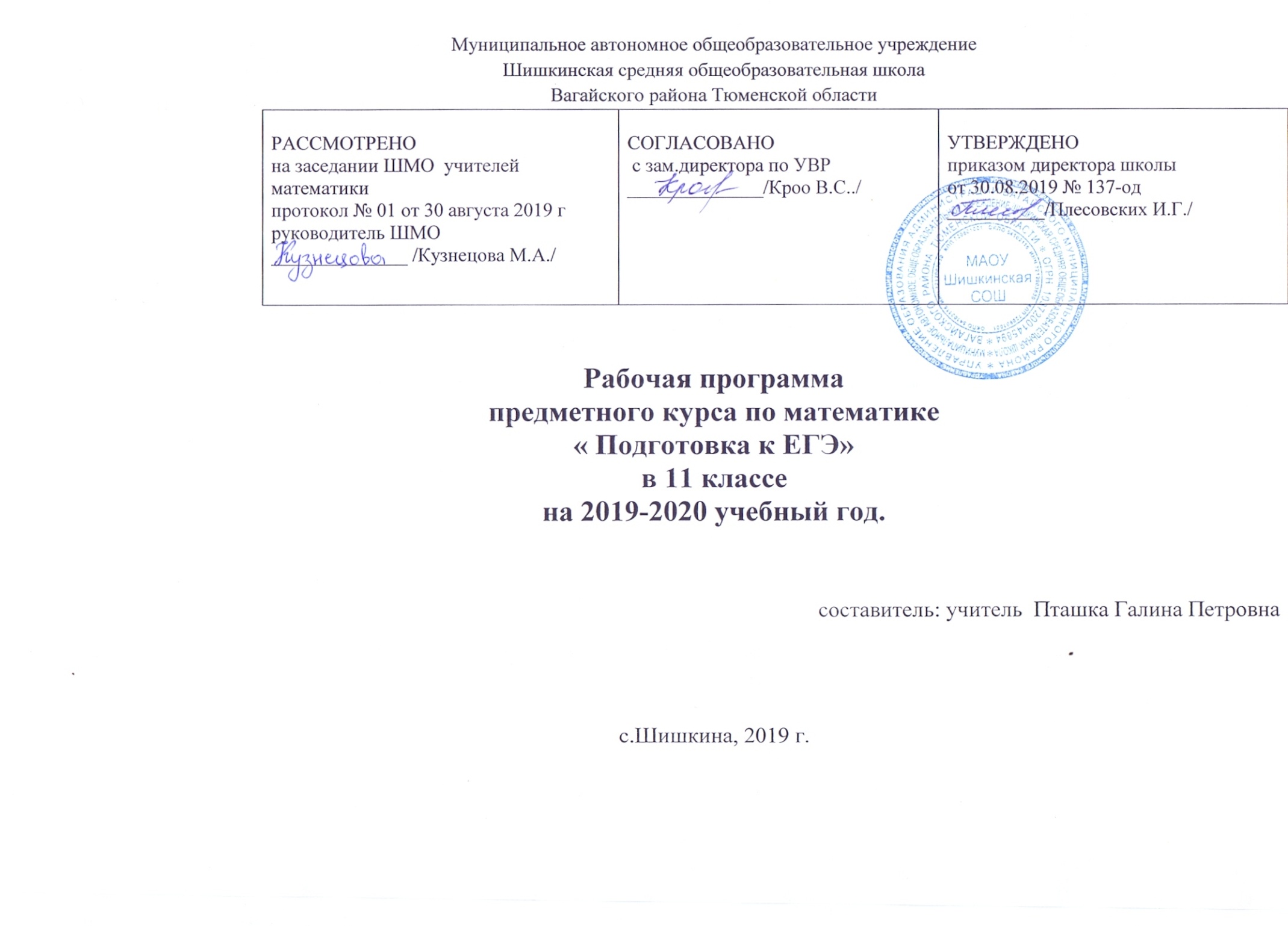 Пояснительная записка.Рабочая программа предметного курса по математике для 11  класса составлена на основе примерной программы по математике для 10 – 11 классов. Она предназначена для повышения эффективности подготовки учащихся 11 класса к итоговой аттестации по  математике за курс полной средней школы и предусматривает их готовность к дальнейшему математическому образованию. Она рассчитана на 16 часов.Нормативное обеспечение программы:Закон об образовании РФ.Федеральный компонент государственного стандарта общего образования. Стандарт основного общего образования по математике. Обязательный минимум содержания основного общего образования по предмету. (Приказ МО от 19.05.1998 №1276)Федеральный перечень учебников, рекомендованный Министерством образования Российской Федерации к использованию в образовательном процессе в общеобразовательных учреждениях на 2019-20учебный год.Программы образовательных учреждений Алгебра и начала математического анализа 10-11 классы. Автор-составитель Т.А.Бурмистрова. Москва. «Просвещение» 2010.Учебный план  школы на 2019-20 учебный год.Согласно федеральному базисному учебному плану для образовательных учреждений Российской Федерации на изучение курса в  11  классе отводится 16 часов. В основе программы - углубленное практическое применение изученного теоретического материала с использованием открытой базы заданий ЕГЭ. Курс рассчитан на учащихся, желающих основательно подготовиться к итоговой аттестации. В ходе изучения этого курса используются приемы  групповой деятельности для осуществления элементов самооценки, взаимооценки, умение работать с математической литературой и выделять главное. Цель курса:  на основе коррекции базовых математических знаний учащихся совершенствовать математическую культуру и творческие способности учащихся.  Изучение этого курса позволяет решить следующие задачи:Формирование у учащихся целостного представления о теме, ее значения в разделе математики, связи с другими темами.Формирование поисково-исследовательского метода.Формирование аналитического мышления, развитие памяти, кругозора, умение преодолевать трудности при решении более сложных задач.Осуществление работы с дополнительной литературой.Акцентировать внимание учащихся на единых требованиях к правилам оформления различных видов заданий, включаемых в итоговую аттестацию за курс полной общеобразовательной средней школы; Расширить математические представления учащихся по определённым темам, включённым в программы вступительных экзаменов в другие типы учебных заведений. Место предмета в базисном учебном плане.В 11-м классе на изучение курса отводится 16 учебных часов,  по 1 часу в две недели.  Программа конкретизирует содержание блоков образовательного стандарта, дает  распределение учебных часов по крупным разделам курса и последовательность их изучения. Кроме того, программа содержит рекомендуемый перечень контрольных работ по каждому разделу.Особенности курса:  Краткость изучения материала. Практическая значимость для учащихся. Формы организации учебных занятийФормы проведения занятий включают в себя мини лекции, практические работы. Основной тип занятий  комбинированный урок. Каждая тема курса начинается с постановки задачи. Теоретический материал излагается в форме мини -  лекции. После повторения теоретического материала выполняются задания для активного обучения, практические задания для  закрепления, выполняются практические работы в рабочей тетради, проводится работа с тестами.Занятия строятся с учётом индивидуальных особенностей обучающихся, их темпа восприятия и уровня усвоения материала.Систематическое повторение способствует более целостному осмыслению изученного материала, поскольку целенаправленное обращение к изученным ранее темам позволяет учащимся встраивать новые понятия в систему уже освоенных знаний.Основные методические особенности курса:Подготовка по тематическому принципу, соблюдая «правила спирали»  от простых типов заданий первой части до заданий  второй части;Работа с тематическими тестами, выстроенными в виде логически взаимосвязанной системы, где из одного вытекает другое, т.е. правильно решенное предыдущее задание готовит понимание смысла следующего; выполненный сегодня тест готовит к пониманию и правильному выполнению завтрашнего и т. д.;Работа с тренировочными тестами в режиме «теста скорости»; Работа с тренировочными тестами в режиме максимальной нагрузки, как по содержанию, так и по времени для всех школьников в равной мере;Максимальное использование  запаса знаний, применяя различные «хитрости» и «правдоподобные рассуждения», для получения ответа простым и быстрым способом.Требования к уровню подготовки учащихся:решать квадратные и линейные уравнения и неравенства;строить графики элементарных функций и их комбинации, усложненные модулями;решать иррациональные, логарифмические, тригонометрические, показательные уравнения;применять аппарат алгебры математического анализа для решения прикладных задач;Обобщить понятие производной; применение производной при исследовании функций;иметь четкое представление о возможностях функционально – графического метода к решению различных задач.Умения и навыки учащихся, формируемые  курсом: навык самостоятельной работы с таблицами и справочной литературой; составление алгоритмов решения типичных задач; Ожидаемые результаты:На основе поставленных задач предполагается, что учащиеся достигнут следующих результатов: Овладеют общими универсальными приемами и подходами к решению заданий теста.Усвоят основные приемы мыслительного поиска.Выработают умения:самоконтроль времени выполнения заданий;оценка объективной и субъективной трудности заданий и, соответственно, разумный       выбор этих заданий;прикидка границ результатов.Формы контроля: домашние контрольные работы, самостоятельные работы в классе.Содержание обучения предметного курсаТема 1.  Уравнения.  Неравенства.Способы решения различных уравнений (линейных, квадратных и сводимых к ним, дробно-рациональных). Способы решения различных неравенств (числовых, линейных, квадратных, рациональных). Метод интервалов. Область определения выражения.Тема 2. Текстовые задачи.Задачи на проценты. Задачи на «движение», на «концентрацию», на «смеси и сплавы», на «работу». Тема 3. Формулы тригонометрии. Формулы  приведения, сложения, двойных углов и их применение. Применение основных тригонометрических формул к преобразованию выражений.Тема 4. Тригонометрические функции и их графики.Обобщить понятие тригонометрических функций; свойства функций и умение строить графики.Тема 5. Тригонометрические  уравнения.Сформировать умения решать простейшие тригонометрические уравнения; ознакомить с некоторыми приемами решения тригонометрических уравнений.Тема 6.   Геометрические задачи.Обобщить умения решать задачи планиметрии и стереометрии;  находить площади фигур;  расстояния между прямыми;  угол между прямой и плоскостью.Тема 7.  Производная. Применение производной.Обобщить понятие производной; применение производной при исследовании функций; нахождение наибольшего и наименьшего значений функций; точек максимума и минимума; геометрический и механический смысл производной. Календарно-тематическое  планированиеУчебно-методическое и материально- техническое обеспечение образовательного процессаТехнические средства обучения:1) Компьютер.2) Видеопроектор.Информационно-коммуникативные средства:Тематические презентацииИнтернет- ресурсы:http://festival.1september.ru/ - Я иду на урок математики ( методические разработки)http://pedsovet.su/load/18  - Уроки, конспекты.https://ege.sdamgia.ru  - Решу ЕГЭhttp://www.fipi.ru  - портал информационной поддержки мониторинга качества образования, здесь можно найти Федеральный банк тестовых заданий.www.school.edu.ruwww.math.ruwww.it-n.ruwww.etudes.ruСписок литературыМерзляк А.Г.Новый полный справочник для подготовки к ЕГЭ . – М.:АСТ, 2017.А.Н. Колмогоров, А.М. Абрамов, Ю.П. Дудиницин, учебник для 10-11 кл. общеобразовательных учреждений и др.-Москва: Просвещение, 2012.№п/птемаурокаформа занятия(тип урока)планируемые результаты и требования к уровню подготовки уч-сявид контроляд/з(примерное)Дата проведенияДата проведения№п/птемаурокаформа занятия(тип урока)планируемые результаты и требования к уровню подготовки уч-сявид контроляд/з(примерное)планфакт1НеравенстваРешение квадратных неравенствУОСЗЗнать алгоритм решения квадратных неравенств.Уметь решать квадратные неравенстваИКТесты ЕГЭ3.092Решение рациональных неравенствУОСЗЗнать алгоритм решения неравенств.Уметь решать неравенстваИКТесты ЕГЭ10.093Решение систем неравенствУОСЗЗнать алгоритм решения систем неравенств.Уметь решать системы неравенствИКТесты ЕГЭ17.094Модуль числаПреобразование выражений с модулемУОСЗЗнать определение модуляУметь применять определение при решении качественных задачИКТесты ЕГЭ24.095Преобразование числовых выраженийУОСЗИметь понятие о числовых выражениях.Уметь преобразовывать выражения.ИКТесты ЕГЭ1.106Тригонометрические уравненияУОСЗЗнать определение тригонометрического уравнения.Уметь решать тригонометрические уравнения.8.107Тригонометрические неравенстваУОСЗЗнать определение тригонометрического неравенства.Уметь решать тригонометрические неравенства.ИКТесты ЕГЭ15.108Методы решения тригонометрических уравнений. УОСЗЗнать определение тригонометрического уравнения.Уметь решать тригонометрические уравнения.ИКТесты ЕГЭ.26.109Решение тригонометрических уравненийУОСЗУметь решать тригонометрические уравнения.ИКТесты ЕГЭ05.1110Решение уравнений.КЗУУметь решать тригонометрические уравнения.ИКТесты ЕГЭ12.1111Задачи на движение.УОСЗУметь решать текстовые задачи. ИКТесты ЕГЭ.19.1112Задачи на производительность трудаУОСЗУметь решать текстовые задачи.ИКТесты ЕГЭ26.1113Задачи на проценты.УОСЗУметь решать текстовые задачи.ИКТесты ЕГЭ3.1214Геометрические задачи планиметрии. Площади фигур. УОСЗЗнать основные понятия планиметрии.Уметь применять знания при решении задач.ИКТесты ЕГЭ.10.1215Геометрические задачи стереометрии. Угол между прямой и плоскостью. УОСЗЗнать основные понятия стереометрии.Уметь применять их при решении задач. ИКТесты ЕГЭ17.1216Геометрические задачи стереометрии. Расстояние между прямыми. УОСЗЗнать основные понятия стереометрии.Уметь применять их при решении задач.ИКТесты ЕГЭ24.12